第九章 气体性质同步精练精练一（气体的状态参量气体的三个实验定律）如图所示，上端封闭的细玻璃管竖直插在汞槽中，管内有两段空气柱 A 和 B，大气压强为 75 cmHg，h1 = 20 cm，h2 = 15 cm，则空气柱 A 的压强为_______cmHg，空气柱 B 的压强为______cmHg。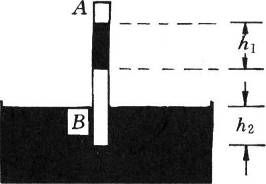 如图所示，总质量为 M 的气缸放在地面上，活塞连同手柄的质量为 m，活塞的截面积为 S，大气压强为 p0。当气缸竖直放置时，气缸内空气压强为_____。现用手握住手柄慢慢向上提，若不计摩擦和气体温度的变化，则在气缸离开地面时，气缸内气体的压强为________。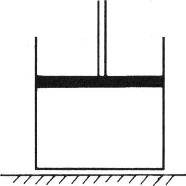 如图所示，上端封闭的均匀细玻璃管开口向下竖直放置，管长 80 cm，离管口 35 cm 处有一开口通过开关 K 与外界相通。当 K 关闭时，管内有齐管口长 60 cm 的汞柱，大气压强保持 75 cmHg 不变。现打开 K 使之与外界相连通，待稳定后，管内残留的汞柱高度为_______cm，管内气柱长度为______cm。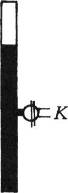 如图所示，水平放置的气缸，活塞的面积为 10 cm2，在气体温度为 时，被封闭气体的体积为 100 cm2，若大气压强保持为 105 Pa，活塞所受的最大静摩擦力为 5 N，能使活塞移动的最低气温为_______℃。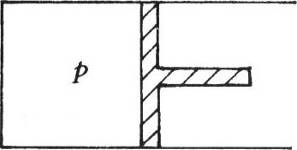 精练二（气体的状态方程及其应用）如图所示，两端均开口的U形细玻璃管倒插入水杯中，管中有一段被水柱封闭的空气柱，在温度不变的情况下，把管子向上提一些，则左侧管内、外的水面高度差将_______；如保持管的位置不变，而使管内气体温度升高一些，则左侧管内、外的水面高度差将_______。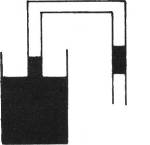 如图所示，绝热气缸中有一绝热的活塞，把气缸分成A、B两部分。开始时，两部分气体的温度均为，压强均为1.0×105 Pa，体积之比VA∶VB = 4∶3，利用B中电热丝对B中气体加热，使活塞向左移动直至两部分体积之比VA′∶VB′ = 3∶4，此时气缸A内气体的温度为。不计活塞与气缸的摩擦，则气缸A内气体的压强为______Pa，气缸B内气体的温度为_______℃。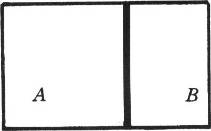 如图所示，右端开口的U形均匀细玻璃管竖直放置，在温度t1 = 、p0 = 1 atm时，两管中汞面等高，左管中被汞柱封闭的空气柱长l1 = 16 cm，试求：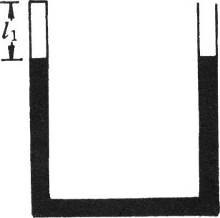 （1）在温度t2等于多少时，左管中空气柱长l2 = 18 cm；（2）保持温度t2不变，在右管中加入多少汞，可使两管中汞面恢复等高。如图所示，一直立的气缸，由截面积不同的两个圆筒连接而成，质量均为1.0 kg的活塞A、B用一长度为20 cm的不可伸长的细绳连接，它们可以在筒内无摩擦地上下滑动。A、B的截面积分别为20 cm2和10 cm2，A和B之间封闭有一定量的理想气体，A的上方及B的下方都是大气，大气压强保持为1.0×105 Pa。试求：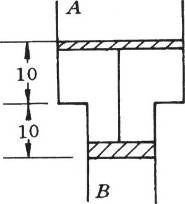 （1）活塞处于图示平衡位置（长度单位是cm）时，气缸内气体压强的大小；（2）当气缸内气体的温度从600 K缓慢下降时，活塞A、B之间的距离保持不变，并一起向下移动，直至活塞A移到两筒的连接处。若此后气体温度继续下降，直至250 K，试分析在降温过程中气体的压强变化情况。【答案】：（1）由于活塞A、B均处于平衡状态，有p0SA＋mAg＋T = p1SA，p0SB＋T = p1SB＋mBg，得：p1 = 1.2 atm（2）当气体降温时，活塞仍处于平衡状态，缸内气体压强不变，所以说气体在等压降温，体积减小，活塞下降。V1/T1 = V2/T2，得：T2 = 400K。温度到达T2 = 400K后，活塞A移到圆筒连接处被搁住，受力情况改变，前两式不能成立，再降温，缸内气体压强减小，绳的拉力逐渐减小为零，有p3SB＋mBg = p0SB，得：p3 = 0.9 atm。p1V1/T1 = p3V3/T3，得：T3 = 300K。温度到达T2 = 300K后，绳的拉力已为零，活塞B受力情况不变，缸内气体压强不变，活塞B上升，气体体积减小。从600 K至400 K，气体保持1.2 atm；从400 K至300 K气体压强逐渐减小到0.9 atm；从300 K至250 K，气体保持0.9 atm。精练三（气体图线的物理意义及其应用）如图所示是一定量理想气体的p-t图线，下述说法中正确的是（   ）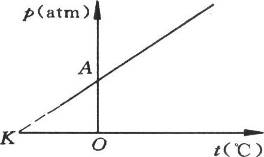 （A）直线的斜率是（B）K点的横坐标是－（C）A点的纵坐标是气体在时的压强（D）A点的纵坐标是一个标准大气压一定量的理想气体经过图所示A→B物理过程，当它在A状态时，它的压强为_____；在A→B变化过程中，气体的体积的变化情况是______，气体的温度的变化情况是_____。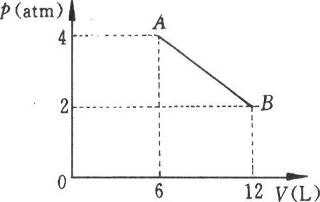 装在钢瓶里的氧气，在一段时间里经过如图所示A→B、B→C、C→D三个物理过程，其中氧气质量保持不变的过程是_____，氧气质量减少的过程是______。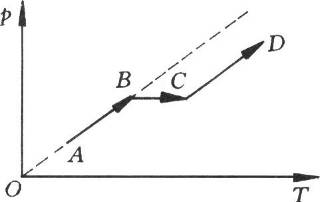 一定量的理想气体，处在某一初始状态，现在要使它的温度经过变化后又回到初始状态，下述过程中可能实现的是（    ）（A）先保持体积不变而减小压强，接着保持压强不变而使体积增大（B）先保持体积不变而增大压强，接着保持压强不变而使体积增大（C）先保持压强不变而减小体积，接着保持体积不变而使压强增大（D）先保持压强不变而增大体积，接着保持体积不变而使压强减小综合导学知识要点1．气体的状态和状态参量我们在研究气体的热学性质时，所研究的对象是盛放在容器中的一定质量的气体。当气体的体积、压强、温度这三个物理量都被确定时，一定质量的气体的状态也就是确定的。如果气体的体积、压强、温度这三个量发生了变化，就会使气体从一个平衡状态变化到另一个平衡状态。气体的体积、压强和温度这三个物理量是用来描述气体物理状态的，叫做气体的状态参量。2．气体的三个实验定律（1）玻意耳定律（等温过程）：一定质量的气体，保持温度不变，则在状态变化时其压强和体积的乘积保持不变。当ΔT = 0时，p1V1 = p2V2。（2）查理定律（等容过程）：一定质量的气体，保持体积不变，则在状态变化时其压强与热力学温度成正比。当ΔV = 0时，。（3）盖·吕萨克定律（等压过程）：一定质量的气体，保持压强不变，则在状态变化时其体积与热力学温度成正比。当Δp = 0时，。3．理想气体和理想气体的状态方程.严格遵守三个实验定律的气体叫做理想气体.真实气体在压强不太大、温度不太低的条件下遵守三个实验定律，可以当作理想气体。由气体的三个实验定律可以推导出理想气体的状态方程：对于一定质量的理想气体， = 常量。学习指导1．气体压强的计算.在解有关气体的问题中，往往要确定气体的压强，在分析、计算气体的压强时，应掌握以下的规律和方法：① 同一液体，在同一水平液面上的压强相等，液柱内任一液片两侧的压强相等。② 在考虑与气体接触的液柱所产生的压强公式 p = ρgh 时，h 是液柱的竖直高度。③ 在某些场合，无法直接计算气体压强时，可对与气体直接接触的物体或液柱进行受力分析间接求出气体压强。【例1】如图所示，左端封闭、右端开口的U形玻璃管竖直放置，管内有两段被汞柱封闭的空气柱A和B，大气压强为p0，试分析空气柱A和B的压强。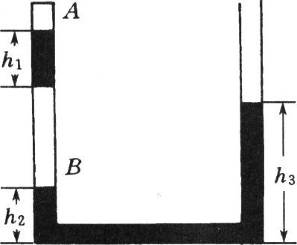 【解析】空气柱B与大气之间被汞柱h2、h3分隔，两段汞柱高度不等，表明空气柱B的压强与大气压强不等，根据力的平衡原理有pB＋ρgh2 = p0＋ρgh3，得pB = p0＋ρg（h3－h2）。空气柱A与空气柱B之间被汞柱h，分隔，有pA＋ρgh1 = pB，得pA = pB－ρghl = p0＋ρg（h3－h2－h1）。2．怎样确定气体压强的变化？【例2】图所示装置，一根长度为L的玻璃管。上端封闭，开口竖直向下插入汞槽中，管外的汞面比管内高Δh。试讨论当缓慢拉起玻璃管（末端不离开汞槽），管内外汞面高度差Δh将怎样变化？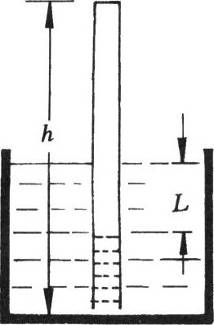 【解析】由于管内气体的压强p、体积V同时变化，分析时可先假定其中一个量不变，使问题简化。假设p不变，当玻璃管上提后，管内气体体积V增大，而由玻意耳定律知道pV乘积不变，可得到管内气体压强p减小，p = p0＋ρgΔh，即管内汞高度差Δh将减小的结论。3．热力学温标.由查理定律p = p0（1＋），可以作出推想，当气体的温度下降到－时，气体压强将减小到零。开尔文提出建立以－为零点的新温标，这就是热力学温标。用热力学温标表示的温度叫做热力学温度，它的单位是K。查理定律可以简化为：一定量的理想气体，在体积不变的情况下，它的压强与热力学温度成正比，即 = 常量。摄氏温标和热力学温标，就每一度大小来说，它们是相等的，仅是零度的起点不同。热力学温度T与摄氏温度t之间的量值换算关系是：T = t＋273，t = T－273。－即0K，这是理论上存在的最低温度，又叫做绝对零度，它在实际上并不存在，即绝对零度是不可能达到的。4．气体图像的物理意义。气体的状态变化，除了用代数式来表达外，通常还可以用图线来反映气体的状态变化趋势.图象上每一个点表示气体的一个确定状态，不同的点表示不同的状态。图象上每一条线表示气体的一个具体的变化过程，不同的线表示不同的变化过程。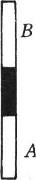 【例3】如图所示，在两端封闭的、竖直放置的玻璃管内有一段长为h的汞柱，将管内空气分为A、B两部分。若将玻璃管浸入热水中，使两部分气体温度均匀升高，管中汞柱移动方向是______。【解析】题中要讨论汞柱往什么方向移动，就需要分析空气柱A和空气柱B的压强随温度的变化而变化的规律。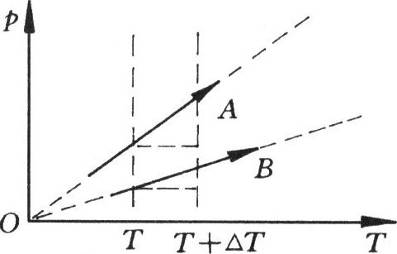 我们选用气体的p－T图象，如图所示。由于空气柱A和空气柱B都作等容变化，所以它们的图线都应过坐标轴的原点。又因为pA＞pB（pA = pB＋ρgh），A的图线斜率较B大（A的图线在B的上方），由图即可得出结论：当它们升高相同的温度时（从温度T上升到T＋ΔT），空气柱A的压强增加量ΔpA大于空气柱B的增加量ΔpB，造成原来的平衡被破坏，汞柱应上升。注意：图象法是常用的方法之一。函数图象直观地表示物理量之间的依赖关系，形象地表述物理规律。在解题时，运用图象常能将复杂问题变得直观明了，有时还能起到比解析法更巧妙更简便的独特效果。5．在加速运动中气体定律的应用在被封闭的气体与容器一起相对于地面作加速运动情况下，要确定气体的压强，可以先选取与气体接触的物体作为受力分析对象，并用牛顿定律建立运动方程。【例4】如图所示，沿水平公路行驶的汽车内，有一水平放置的均匀细玻璃管，其一端有被汞柱封闭的空气，在汽车匀速行驶时，空气柱长6 cm，假设当时的大气压强p = 76 cmHg，气温保持不变，问：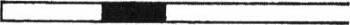 （1）汽车以3 m/s2加速度向前行驶时，空气柱长4 cm，此时被封闭在管内的空气压强多大？（2）当汽车减速时，空气柱长9 cm，此时汽车的加速度大小是多少？【解析】（1）设玻璃管的截面积为S。在汽车匀速行驶时，p1 = p0 = 76cmHg，V1 = 6Scm3。加速时，V2 = 4Scm3，p2V2 = p1V1，p2 = 114 cmHg。（2）减速时V3 = 9Scm2，p3V3 = p1V1，p3 = 152/3cmHg以汞柱作为受力分析对象，有：（p2－p0）S = ma1，（p3－p0）S = ma2，a1/a2 = （p2－p0）/（p3－p0），得a2 = －2 m/s2。分层练习A卷一．选择题（多选题）图所示B端封闭的U形玻璃管内有A、B两段被汞柱封闭的空气柱.若大气压强为p0，空气柱A、B的压强为pA、pB，则下列关系式中正确的是（    ）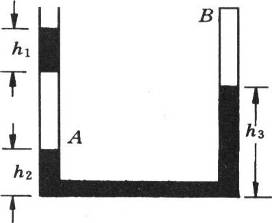 （A）pA = p0＋ρgh1					（B）pB＋ρgh3 = pA＋ρgh2（C）pB＋ρgh3 = p0＋ρgh1＋pA＋ρgh2		（D）pB＋ρgh3 = p0＋ρgh1＋ρgh2（多选题）如图所示，两端开口的均匀细玻璃管插在汞槽中，管内有一段被汞柱封闭的空气柱，管内下部汞面低于管外汞面h2，则下列判断正确的是（    ）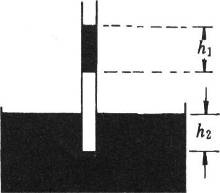 （A）若将管稍向下插，管内空气柱长度减小（B）若将管稍向下插，管内外汞面高度差h2增大（C）若从管口再加入少量汞，管内空气柱长度减小（D）若从管口再加入少量汞，管内外汞面高度差h2增大（多选题）如图所示，两端开口的U形管竖直放置，从管口A灌入较少的汞，从管口B灌入较多的汞，在管底部封闭了一段空气柱，则以下说法中正确的是（    ）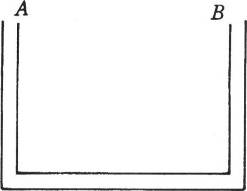 （A）管两边的汞柱高度一定相等（B）若气温升高，则管两边的汞柱将一起上升（C）在A段汞全部进入竖管后，继续升高气温，B管处汞不会继续上升（D）当A段汞全部进入竖管后，继续升高气温，管两边的汞柱仍将继续一起上升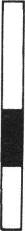 两端封闭的玻璃管如图竖直放置，管内有一段汞柱将空气分隔成上下两部分，下列判断中正确的是（    ）（A）当它转过90°成水平状态时，原下部空气柱体积会增大（B）当它竖直向上加速运动时，下部空气柱体积增大（C）当它自由下落时，上部空气柱体积增大（D）当它完全浸没在冰水中后，上部空气柱体积增大如图所示，四个玻璃管均为两端封闭、水平放置，管内空气都被一段汞柱分隔成左、右两部分，按图中标明的条件，汞柱处于静止状态，按图中标明的条件，让管内空气升高相同温度，汞柱会向左移动的是（    ）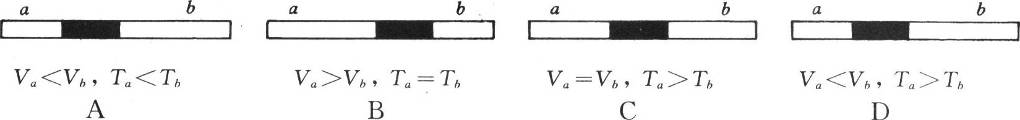 二．填空题如图所示，总质量M = 3 kg的气缸放在地面上，活塞的质量m1 = ，活塞的截面积为S = 50 cm2，大气压强为p0 = 1×103 Pa，细绳跨过滑轮一端与活塞相连，另一端连接质量m3 = 2 kg的砝码，气缸内气体的压强为______Pa。逐渐增加砝码的质量，直至气缸刚好离开地面，此时气缸内气体的压强为______Pa，与气缸外壳所受重力相平衡的外力是_________。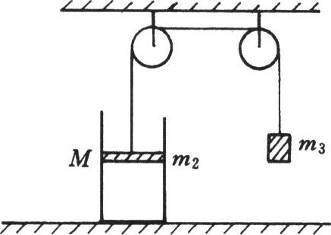 如图所示，在两端封闭的、粗细均匀的玻璃管内有一段长为l的汞柱，将管内空气分为A、B两部分，当管与水平面成θ角时，两部分空气柱长度的关系是LA = 。若将玻璃管浸入热水中，使两部分气体温度均匀升高，管中汞柱移动方向是_____。若θ = 0°，气体温度升高，汞柱将_____。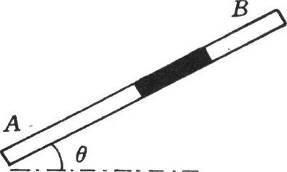 图所示在圆柱形容器内，有a、b、c三个可独立自由转动的活塞，在温度为T0时将容器分隔成三部分，它们的体积之比VA∶VB∶VC = 1∶2∶3。当它们的温度一起升高到2T0时，三部分气体的体积之比______。若分别对三部分气体加热，使它们的体积相等，此时它们的温度之比为_____。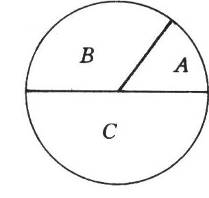 如图所示，粗细均匀的直角玻璃管一端封闭，另一端开口，封闭端和开口端的长度都是75 cm，管内有被汞柱封闭的空气，开口端竖直向上，汞柱长度h1 = 25 cm，h2 = 35 cm，大气压强为p0 = 75 cmHg，试求：将玻璃管沿逆时针方向缓缓转过90°，使封闭端竖直向上时，空气柱的长度为______cm。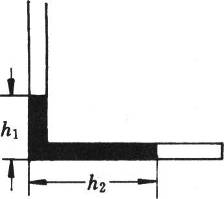 一定量理想气体经过如图所示变化过程，在时气体的压强声p0 = 2 atm，体积V0 = 100 mL，那么气体在状态A的压强为_____atm，在状态B的体积为______mL。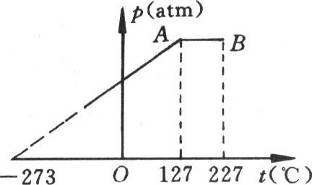 三．实验题家用24 cm（内径）的高压锅（图a），锅盖上排气孔的直径为0.3 cm，限压阀的质量为0.08 kg（图b）。如果上海地区用它煮水消毒，根据表1中水的沸点与压强的关系的表格可知，这个高压锅内最高水温大约为_______℃。若在锅盖上再安装一套相同的排气孔和限压阀，则锅内最高水温将____（填“升高”、“降低”或“不变”）。（上海地区的大气压强约为1.0×105 Pa）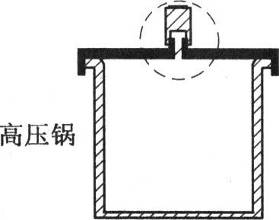 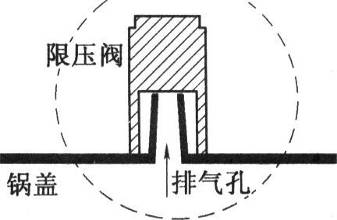 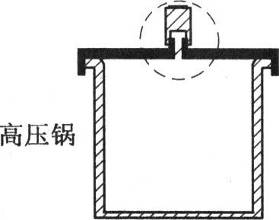 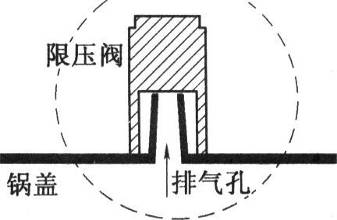 表1某同学在家里研究“气体体积随温度变化而变化的规律”，他找到测量范围是0～的温度计，一个容积为200 mL的空易拉罐，一只比易拉罐还大一些的玻璃杯，一根管芯截面积为10 mm2的均匀细长玻璃管和一团油泥（橡皮泥）。（1）他还需要的器材是___________。（2）他的主要实验步骤是___________________________________________________________。（3）在实验中，需要记录的物理量是_____和_______。（4）他的实验结论不是很准确，造成误差的原因可能是___________。四．计算和问答题煤气罐的不合理使用可能造成爆炸事故，假设爆炸现场的温度迅速上升到，试估算此时现场气体的压强大小。如图所示，一根长度为L的细玻璃管，开口竖直向上放置，上端有一段与管口相平的汞柱，其高为h，外界大气压强为p0，试讨论：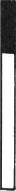 （1）还能从管口注入汞的条件，以及在满足的条件下还能注入汞的高度；（2）如把玻璃管缓慢转180°，使管口向下，而管内汞不至于全部流出的条件。答案：（1）设还能注入的汞高度为h′，则（p0＋ρgh）（L－h） = （p0＋ρgh＋ρgh′）（L－h－h′），得：h′ = L一（＋2h）。当L＞（＋2h）时，还能注入的汞高度为h′－（＋2h）（2）倒置后，汞不致全部流出，则还有一薄层汞在管口，有（p0＋ρgh）（L－h） = （p0－ρgx）（L－x）＜p，得：L＜（＋h）。当L＜（＋h）时，汞不致全部流出如图所示，一个倒置（开口向下）的气缸，内部活塞的面积S = 1.0×10-3m2，可无摩擦地上、下滑动，但不漏气。气缸外壳质量M = 1.0 kg，活塞质量m = 0.5 kg，中间封住一定质量的理想气体，大气压强p0 = 1.0×105 Pa，在温度t = 时，活塞下方的弹簧刚好处于自然长度，且与地接触，弹簧的倔强系数k = 1.5×102 N/m，被封闭的气体的长度L0 = 10 cm。试求气体温度升高多少时，气缸刚好被顶起。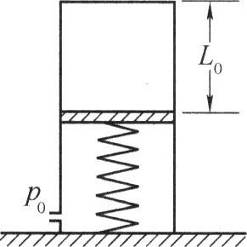 答案：p1 = p0－mg/S = 1.0×105Pa一（0.5×10）/（1.0×10－3）Pa = 0.95×105Pa，V1 = L0ST1 = 273＋t1 = 285，p2 = p0＋Mg/S = 1.0×105Pa＋（1.0×10）/（1.0×10－3）Pa = 1.1×105Pa。设弹簧伸长量为ΔL，有（p2－p1）S = kΔL解得：ΔL = （p2－p1）S/k = 。V2 = （L0＋ΔL）S，p2V2/T2 = p1V1/T1，T2 = p2V2T1/p1V1 = 660K。气体温度升高Δt = T2－T1 = U形均匀玻璃管，左端开口处有一重力可不计的活塞，右端封闭，在大气压强p0 = 75 cmHg、气温t0 = 时，管内汞柱及空气柱长度（单位cm）如图所示，活塞的截面积为5.0×10-5 m2，1 cmHg = 1.33×103 Pa。试求：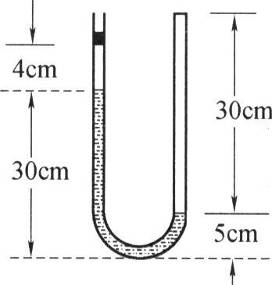 （1）若使气体温度下降到t1 = －，活塞将移动的距离；（2）保持气体温度t1 = －不变，用细杆向下推活塞，至管内两边汞柱高度相等，此时细杆对活塞的推力大小。答案：（1）左端气柱p1 = 75cmHg，T1 = 360K，V1 = 4S，p1′ = 75cmHg，T1′ = 270K。V1/T1 = V1′/T1′，代人数据4/360 = V1′/270，得V′1 = 35，气柱长。设右端汞柱上升xcm，右端气柱p2 = 100cmHg，T2 = 360K，V2 = 30S，T2′ = 270K，V2′ = （30－x）s，p2′ = （100－2x）cmHg。p2V2/T2 = p2′V2′/T2′，代入数据100×30/360 = （100－2x）（30－x）/270，x2－80x－375 = 0，得x1 = 5，x2 = 75（不合题意舍去）。活塞下降距离s = 6 cm。（2）当两边汞柱高度相等时，右端气柱v2" = 17.5s，p2′V2′ = p2"V2"，代入数据得p2" = 900/7cmHg；左端气柱p1" = p2" = 900/7cmHg，活塞受力F＋p0S = p1"S得F = （p1"－p0）S = 3.6 N。如图所示，在水平放置、内壁光滑、截面积不等的气缸里，两活塞用质量不计的细杆连接，活塞A的质量mA = ，截面积SA = 2，活塞B的质量mB = ，截面积SB = 2。在气温t1 = －时，用销子M把活塞A拴住，把阀门K打开，使容器与外界相通，随后关闭K，被封闭气体的体积V = 3；当气温上升到t2 = 时，拔去销子M，设气缸传热良好，容器内气体温度与外界温度相同，大气压强p0 = 1.0×105Pa保持不变，试求：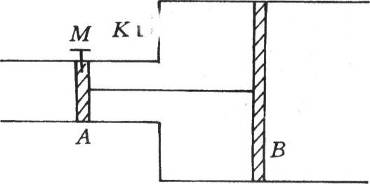 （1）刚拔去销子M时，被封闭气体的压强；（2）刚拔去销子M时，活塞的加速度大小及方向；（3）拔去销子M后，活塞在气缸内移动一段距离后速度将达到最大值，这段距离的大小。答案：（1）p1 = 1.0×105Pa，T1 = 250K，T2 = 300K。p1/T1 = p2/T2，p2 = 1.2×105 Pa（2）拔去销子M后，两活塞和细杆所受到的内外气体作用力不平衡，合力方向向右，活塞向右加速运动。a = （p2－p0）（SB－SA）/（mA＋mB） = /s2（3）活塞在向右加速运动过程中，气体体积增大，压强减小，活塞受力减小而作加速度减小的加速运动。当内外气体压强相等时活塞速度最大。p2V2 = p3V3，p3 = l.0105Pa，V3 = 3活塞移动距离L = （V3－V2）/（SB－SA） = 10 cmB卷一．选择题如图所示，两端开口的U形均匀细玻璃管，开口竖直向上放置，右管内有一段被汞柱封闭的空气柱，左管汞柱高度为a，右管下部汞柱高度为b，右管上部汞柱高度为c，且与管口相平，则（    ）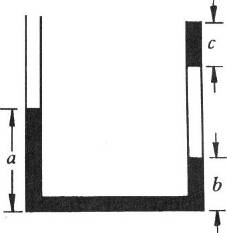 （A）从右管口再灌入少量汞，a增大（B）从右管口再灌入少量汞，b增大（C）从左管口再灌入少量汞，a增大（D）从左管口再灌入少量汞，b增大将两端开口的细玻璃管插入水中，这时管内外的水面是相平的，用油泥将管的上端封闭，然后慢慢提起玻璃管（下端不离开水面），则可看到的情况是（    ）（A）管内水柱的高度增大		（B）管内水柱的高度减小（C）管内水面升高			（D）管内水面降低如图所示，两端封闭、水平放置的玻璃管浸没在热水中，管内空气被一段汞柱分隔成A、B两部分，在稳定后，它们的体积、压强、温度分别用VA、VB、pA、pB、TA、TB来表示，下列关系式成立的是（	）（A）pA = pB				（B）pAVA = pBVB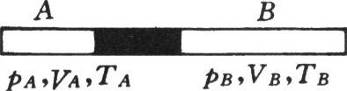 （C） = 			（D） = 将空试管开口朝下竖直插入水中，在某一深度处放手，试管恰好处于平衡状态，下列判断准确的是	（    ）（A）若将试管稍上移后放手，试管会上浮.（B）若将试管稍上移后放手，试管将下移至原处.（C）若将试管稍下移后放手，试管将上移至原处.（D）若将试管稍下移后放手，试管将下沉.如图所示，a、b两个气缸固定在地面上，两气缸中活塞用细杆相连，且活塞a面积小于b，在当前温度下（两个气缸内气体温度相同）活塞处于静止状态。若大气压强保持不变，活塞与气缸间摩擦可不计，当两个气缸内气体温度一起升高且保持相同时，（    ）（A）两个活塞一起向右移动，细杆受拉力作用（B）两个活塞一起向左移动，细杆受拉力作用（C）两个活塞一起向左移动，细杆受压力作用（D）两个活塞保持静止二．填空题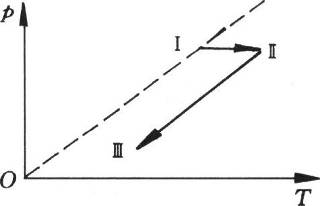 如图所示，一定量理想气体从状态Ⅰ变化到状态Ⅱ，再变化到状态Ⅲ，在这三个状态中，气体压强大小的关系是______，气体体积大小的关系是_______。在一端封闭的均匀细玻璃管内，有一段被汞柱封闭的空气柱，当玻璃管水平放置时，量得汞柱长度为h，空气柱长度为l1。当玻璃管开口竖直向上时，量得空气柱长度为l2，则当时的大气压强为_____。打气筒的最大容积是篮球容积的十分之一，打气前篮球内气体压强等于大气压强，是1 atm，每次打气时都从气筒的最大容积处开始，不记篮球容积的变化，则连续打3次气后，篮球内气体的压强为_______。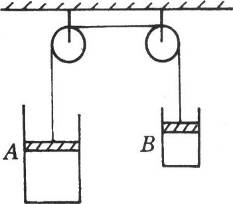 如图所示，定滑轮的两边挂着两个气缸A、B，它们的质量分别为mA、mB（mA＞mB），滑轮卡住时，气缸静止，气缸内气体的体积分别为VA、VB，放开滑轮后，气缸加速运动，则气缸A内气体体积_______，气缸B内气体体积_______。（填“增大”、“减小”或“不变”）1 mol气体在1 atm、时，体积为_____，在它从图所示p－V图中A状态沿直线变化到B状态的过程中，气体所到达的最高温度是_______。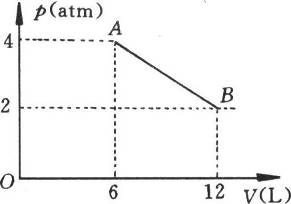 三．实验题如图所示，球形烧瓶里装满氯化氢气体，打开阀门K后，盆中水就通过玻璃管进入烧瓶形成喷泉，对这一现象的解释是：_______。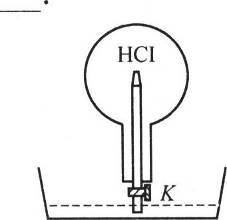 用气体定律实验验证一定质量气体在温度不变时，气体压强与体积的关系.实验时依次改变气体的体积，测得相应气体压强值，测量结果如表所示，请在图方格纸上画出实验器内气体的p-图像。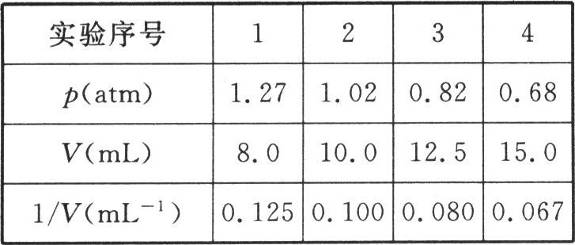 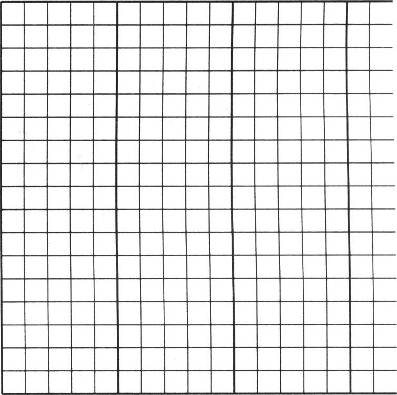 如图所示是伽利略气体温度计的示意图，它由一根带玻璃泡的细管组成，细管下端插入盛水的容器中，使用前先用热毛巾将玻璃泡加热一段时间，使泡中空气温度达到，再用冷毛巾使玻璃泡冷却一段时间，待稳定后，细管中水面离开管口距离为h。试讨论：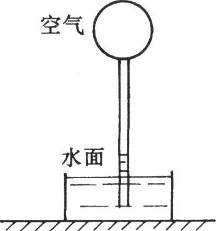 （1）用它测量室温时，细管中水面位置与室温的关系；（2）影响这种温度计准确程度的主要因素。四．计算和问答题一个密闭的气缸，被活塞分成左右两室，两室气体体积之比为2∶1，气缸与活塞均不导热，摩擦也可不计，开始时两室内温度相同.现利用右室内电热丝对气体加热一段时间，达到平衡后，右室气体温度为960 K，压强是原先的2.5倍，左、右两室气体体积之比为1∶2，试求：（1）此时左室气体温度；（2）气体原先的温度。如图所示，U形均匀细玻璃管两端都开口，灌入汞后，在左管内有一段被汞封闭的空气柱，当时大气压强p0 = 76 cmHg，气体温度t1 = 时，图中左管内两段汞柱及空气柱的高度分别是h1 = 4 cm，h2 = 10 cm，L = 18 cm，试求：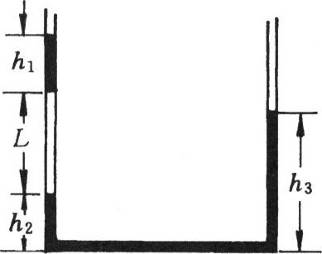 （1）此时空气柱的压强p1；（2）右管内汞柱的长度h3；（3）从左管口继续缓慢灌入汞，使h1增大到h1′ = 14 cm时空气柱的长度L′。（4）若要使空气柱恢复到原来的长度，气体该升高到的温度。摩托车的气缸工作需要经过如图所示的四个过程：图（a）过程为活塞向下运动，吸入空气和汽油蒸气的混合气体；图（b）过程为活塞向上运动，压缩混合气体使其压强增大温度升高；图（c）是爆发过程，汽油蒸气在极短时间内燃烧使缸内气体温度升高、压强增大，推动活塞向下运动做功；图（d）过程为活塞向上运动排除气缸内废气。假定活塞的截面积S = 20 cm2，活塞的最低位置离气缸顶端距离d1 = 10 cm，活塞的最高位置离气缸顶端距离d2 = 3 cm，吸入空气和汽油蒸气的混合气体压强p1 = 1×105 Pa、温度T1 = 300 K，压缩后气体压强达到p2 = 6×105 Pa，汽油蒸气燃烧能使缸内气体温度升高到T3 = 2000 K，那么：（1）压缩过程结束时缸内气体温度为多少？（2）爆发过程对活塞产生的最大推力为多少？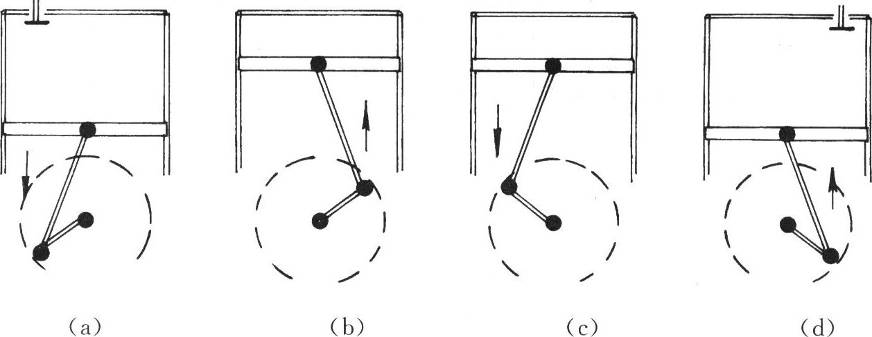 如图所示，容器A和气缸B都是导热的，A放置在的恒温槽中，B放置在的空气中，大气压强p0 = 1.0×105 Pa。开始时阀门K关闭，A内为真空，其容积VA = 2.4 L，B内活塞截面积S = 100 cm2、质量m = 1 kg，活塞下方充有理想气体，其体积VB = 4.8 L，活塞上方与大气连通.A与B间连通细管体积不计.若打开阀门K，使A与B连通，活塞移动，试求稳定后，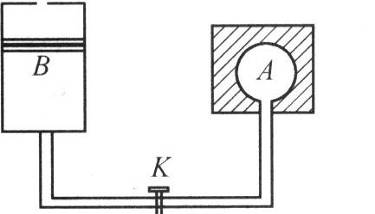 （1）容器A内气体的压强是多少？（2）气缸B内气体的体积是多少？如图所示，在水平放置，内壁光滑，截面积不等的气缸里，活塞A的截面积SA = 10 cm2，活塞B的截面积SB = 20 cm2。两活塞用质量不计的细绳连接，活塞A还通过细绳、定滑轮与质量为1 kg的重物C相连，在缸内气温t1 = 时，两活塞保持静止，此时两活塞离开气缸接缝处距离都是L = 10 cm，大气压强p0 = 1.0×105 Pa保持不变，试求：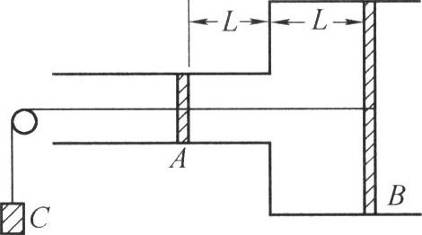 （1）此时气缸内被封闭气体的压强；（2）在温度由t1缓慢下降到t2 = －过程中，气缸内活塞A、B移动情况；（3）当活塞A、B间细绳拉力为零时，气缸内气体的温度。答案：（1）活塞A、B处于静止状态，合力为零，p1（SB－SA）－p0（SB－SA） = mg，p1 = p0＋mg/（SB－SA） = 1.0×105Pa＋0.1×105Pa = 1.1×105Pa。（2）温度缓慢下降时，活塞仍处于平衡状态，合力为零，气体压强不变.温度降低体积缩小，活塞A、B一起向左移动。p1 = 1.1×105Pa，Tl = 500K，V1 = 3，p2 = 1.1×105Pa，T2 = 250K。V1/T1 = V2/T2，V2 = 3。活塞A、B一起向左移动后，气体体积V2′ = 3，大于V2（3），但活塞B已无法移动，随着温度继续下降，气体作等容变化。气体压强下降为p3 = p0－mg/SA = 0.9×105Pa后活塞A可向右移动，p1V1/T1 = p3V3/T3，T3 = 273K。气体温度为t2 = －时，p1V1/T1 = p3V3/T3,V3 = 3。活塞A向右退回距离：L = （V3－V2）/SA = .（3）活塞A开始向右移动时细绳拉力为零，气体温度T3 = 273K。t（℃）400110112114116118120122124126128p（×105Pa）1.011.431.541.631.751.871.992.112.262.412.58